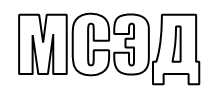 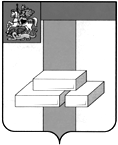 АДМИНИСТРАЦИЯГОРОДСКОГО ОКРУГА ДОМОДЕДОВОМОСКОВСКОЙ  ОБЛАСТИКОМИТЕТ ПО УПРАВЛЕНИЮ ИМУЩЕСТВОМпл.30-летия Победы, д.1, микрорайон Центральный,  г. Домодедово,  Московская область, 142000,    Тел. (496)79-24-139 E-mail: dmdd_kui@mosreg.ru  ИНН 5009027119, КПП 500901001___________  № __________	Уважаемая Мария Александровна!Прошу Вас напечатать в ближайшем выпуске газеты «» следующее объявление:ИТОГИ АУКЦИОНА!Комитет по управлению имуществом Администрации городского округа Домодедово сообщает о том, что 14.06.2023 Комитетом по конкурентной политике Московской области подведен итог аукциона в электронной форме на право заключения договора аренды земельного участка, государственная собственность на который не разграничена, расположенного на территории городского округа Домодедово (1 лот) АЗЭ-ДО/23-1315:Лот № 1: Наименование Объекта (лота) аукциона: земельный участок. Категория земель: земли населенных пунктов. Разрешенное использование: общественное питание. Место расположения (адрес) Объекта (лота) аукциона: Московская область, г. о.  Домодедово, д. Кутузово.  Кадастровый номер участка: 50:28:0080114:726, площадь 2189 кв. м. Начальная (минимальная) цена договора (цена лота): 1 278 713,11 руб. (Один миллион двести семьдесят восемь тысяч семьсот тринадцать руб. 11 коп.), НДС не облагается. «Шаг аукциона»: 38 361,39 руб. (Тридцать восемь тысяч триста шестьдесят один руб. 39 коп.). Размер задатка: 1 278 713,11 руб. (Один миллион двести семьдесят восемь тысяч семьсот тринадцать руб. 11 коп.), НДС не облагается. Аукцион признан несостоявшимся. Единственному участнику аукциона в электронной форме: Киселевой Юлии Геннадьевне заключить договор аренды Земельного участка по начальной цене предмета аукциона: 1 278 713,11 руб. (Один миллион двести семьдесят восемь тысяч семьсот тринадцать руб. 11 коп.), НДС не облагается.Протокол аукциона размещен на официальном сайте Российской Федерации, определенном Правительством Российской Федерации www.torgi.gov.ru, официальном сайте городского округа Домодедово www.domod.ru, на Едином портале торгов Московской области easuz.mosreg.ru/torgi, на сайте Оператора электронной площадки www.rts-tender.ru в сети Интернет.Председатель комитетапо управлению имуществом                                                         Л. В. ЕнбековаА.В. Зиновьева+7 496 792 41 32